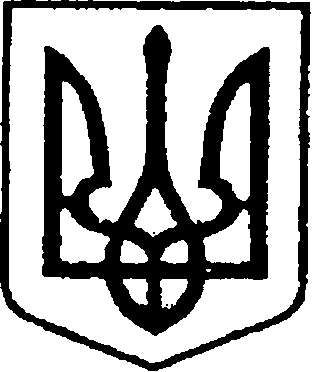 УКРАЇНАЧЕРНІГІВСЬКА ОБЛАСТЬМІСТО НІЖИНМ І С Ь К И Й   Г О Л О В А  Р О З П О Р Я Д Ж Е Н Н Явід  07 вересня  2023 р.		             м. Ніжин                                           № 177Про оголошення Подяк міського головиВідповідно до статей 42, 59 Закону України «Про місцеве самоврядування в Україні», Регламенту виконавчого комітету Ніжинської міської ради Чернігівської області VІІІ скликання, затвердженого рішенням Ніжинської міської ради Чернігівської області VІІІ скликання від 24.12.2020 р. № 27-4/2020, розпорядження міського голови від 15.04.2015 р. № 47 «Про встановлення заохочувальних відзнак міського голови та затвердження Положення про них»: 1. Оголосити Подяки міського голови Ніжинської міської ради Чернігівської області за підтримку та забезпечення ліками населення Ніжинщини та всієї Чернігівщини у тяжкі часи весни 2022 року:1.1.  Керівництву АТ «Київський вітамінний завод»;1.2.  Керівництву ПРАТ «ФАРМАЦЕВТИЧНА ФІРМА «ДАРНИЦЯ»;1.3. ПАСІЧНИКУ Михайлу Францовичу – генеральному директору ПАТ «НВЦ «Борщагівський ХФЗ»;1.4. САВЧЕНКУ Олександру Миколайовичу – заступнику генерального директора ТОВ «ГЛЕДФАРМ ЛТД».2. Оголосити Подяку міського голови Ніжинської міської ради Чернігівської області за підтримку та забезпечення медичними виробами населення Ніжинщини та всієї Чернігівщини у тяжкі часи весни 2022 року:2.1. Керівництву ТОВ «БЕЛЛА-ТРЕЙД».3.  Сектору з питань кадрової політики відділу юридично-кадрового забезпечення апарату виконавчого комітету Ніжинської міської ради Чернігівської області (Людмилі Кучер) забезпечити оприлюднення цього розпорядження на сайті Ніжинської міської ради протягом п’яти робочих днів з дати його прийняття.4.  Відділу бухгалтерського обліку апарату виконавчого комітету Ніжинської міської ради Чернігівської області (Наталії Єфіменко) забезпечити виконання цього розпорядження у частині видачі бланків Подяк та рамок.                      5.     Контроль за виконанням цього розпорядження залишаю за собою.Міський голова                                                                      Олександр КОДОЛА